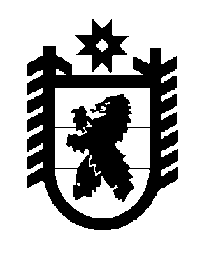 Российская Федерация Республика Карелия    ПРАВИТЕЛЬСТВО РЕСПУБЛИКИ КАРЕЛИЯРАСПОРЯЖЕНИЕот  15 мая 2017 года № 238р-Пг. Петрозаводск Внести в состав рабочей группы, образованной распоряжением Правительства Республики Карелия от 9 августа 2011 года № 438р-П (Собрание законодательства Республики Карелия, 2011,  № 8, ст. 1280; 2013, № 12, ст. 2328; 2014, № 12, ст. 2350; 2015, № 7, ст. 1437; 2016, № 4, ст. 893), с изменениями, внесенными распоряжениями Правительства Республики Карелия от 9 ноября 2016 года № 868р-П, 
от 13 марта 2017 года  № 139р-П, изменение, включив в него 
Маркова А.В. – заместителя директора филиала федерального государственного бюджетного учреждения «Федеральная кадастровая палата Федеральной службы государственной регистрации, кадастра и картографии» по Республике Карелия (по согласованию). Временно исполняющий обязанности
 Главы Республики Карелия                                                   А.О. Парфенчиков